We will spend the year reading a variety of stories representing genres such as adventure, realistic fiction, biographies, and historical fiction just to name a few. Students will also complete several writing assignments that cover a variety of topics. Students will learn new vocabulary and spelling words, complete projects, and will continue to study the eight parts of speech (adjectives, nouns, verbs, etc.). 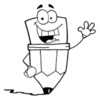 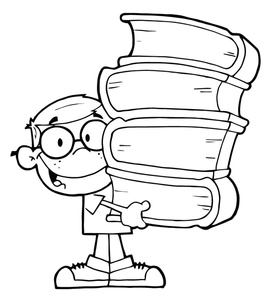 What you will need for class: Pencils					Silent Reading BookNotebook Paper				Composition bookHighlighters  					1 pocket folder with bradsPost-it NotesGrading Policy: 	All mid-term and final grades will be based on Caroline County’s grading policy. Examples of assignments that I will be collecting and recording for a grade may consist of spelling and/or vocabulary words, warm-ups, notebooks and/or journals, grammar, quizzes/tests, writing assignments, projects, etc.At Lockerman Middle School, we show Wildcat PRIDEPrepared-getting ready in advanceRespectful-treating others the way you want to be treatedIndependent-thinking or acting for oneselfDisciplined-being in control and doing what is honorableEmpathetic-relating to what another person is going throughMake-up Work:	The student is responsible for making up any missed work. It is the student’s responsibility to ask me about what they missed in class. All assignments will be posted on my classroom webpage. He/she will have the same number of days absent to make up the missed work. Contact Information:School Phone: 410-479-2760 Email: stevie_rodis@mail.cl.k12.md.usHomework Hotline: 410-479-3276Classroom webpage: http:// msstevierodis.weebly.com/6th grade webpage: http://www.livebinders.com/play/play?id=919221I look forward to working with you and your child to make this a great year!Thank you for your support!Sincerely, Ms. Stevie Rodis	Student’s Name: ______________________________________________________Parent Signature: _______________________________	Date: ______________